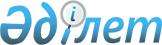 Об утверждении Положения государственного учреждения "Отдел предпринимательства Карасайского района"
					
			Утративший силу
			
			
		
					Постановление акимата Карасайского района Алматинской области от 15 октября 2015 года № 10-910. Зарегистрировано Департаментом юстиции Алматинской области 20 ноября 2015 года № 3576. Утратило силу постановлением акимата Карасайского района Алматинской области от 28 сентября 2016 года № 9-1468      Сноска. Утратило силу постановлением акимата Карасайского района Алматинской области от 28.09.2016 № 9-1468.

      В соответствии c подпунктом 8) статьи 18 Закона Республики Казахстан от 01 марта 2011 года "О государственном имуществе" и Указа Президента Республики Казахстан от 29 октября 2012 года за № 410 "Об утверждении Типового положения государственного органа Республики Казахстан", акимат Карасайского района ПОСТАНОВЛЯЕТ:

      1. Утвердить Положение государственного учреждения "Отдел предпринимательства Карасайского района" согласно приложению к настоящему постановлению.

      2. Возложить на руководителя государственного учреждения "Отдел предпринимательства Карасайского района" Смайлову Кайрату Унирбековичу опубликование настоящего постановления после государственной регистрации в органах юстиции в официальных и периодических печатных изданиях, а также на интернет-ресурсе, определяемом Правительством Республики Казахстан, и на интернет-ресурсе акимата района.

      3. Контроль за исполнением настоящего постановления возложить на руководителя аппарата акима района Тынышбай Нурлан Толенулы.

      4. Настоящее постановление вступает в силу со дня государственной регистрации в органах юстиции и вводится в действие по истечении десяти календарных дней после дня его первого официального опубликования.

 Положение о государственном учреждении "Отдел предпринимательства Карасайского района"  1. Общие положения      1. Государственное учреждение "Отдел предпринимательства Карасайского района" (далее – Отдел) является государственным органом Республики Казахстан, осуществляющим руководство в сфере предпринимательства.

      2. Отдел осуществляет свою деятельность в соответствии с Конституцией и законами Республики Казахстан, актами Президента и Правительства Республики Казахстан, иными нормативными правовыми актами, а также настоящим Положением.

      3. Отдел является юридическим лицом в организационно-правовой форме государственного учреждения, имеет печати и штампы со своим наименованием на государственном языке, бланки установленного образца, в соответствии с законодательством Республики Казахстан счета в органах казначейства.

      4. Отдел вступает в гражданско-правовые отношения от собственного имени.

      5. Отдел имеет право выступать стороной гражданско-правовых отношений от имени государства, если оно уполномочено на это в соответствии с законодательством.

      6. Отдел по вопросам своей компетенции в установленном законодательством порядке принимает решения, оформляемые приказами руководителя Отдела и другими актами, предусмотренными законодательством Республики Казахстан.

      7. Структура и лимит штатной численности Отдела утверждаются в соответствии с действующим законодательством.

      8. Местонахождение юридического лица: индекс 040900, Республика Казахстан, Алматинская область, Карасайский район, город Каскелен, улица Абылай хана, № 213.

      9. Полное наименование государственного органа – государственное учреждение "Отдел предпринимательства Карасайского района".

      10. Настоящее Положение является учредительным документом Отдела.

      11. Финансирование деятельности Отдела осуществляется из местного бюджета.

      12. Отделу запрещается вступать в договорные отношения с субъектами 

      предпринимательства на предмет выполнения обязанностей, являющихся 

      функциями Отдела.

      Если Отделу законодательными актами предоставлено право осуществлять приносящую доходы деятельность, то доходы, полученные от такой деятельности, направляются в доход государственного бюджета.

 2. Миссия, основные задачи, функции, права и обязанности Отдела      13. Миссия Отдела: осуществление государственной политики в сфере предпринимательства.

      14. Задачи:

      1) создание благоприятных условий для развития предпринимательской деятельности;

      2) защита интересов государства и прав потребителей; 

      3) обеспечение защиты и поддержки предпринимательской деятельности. 

      15. Функции:

      1) проведение государственной политики поддержки и развития частного предпринимательства;

      2) организация и координация выполнения государственных мер поддержки и развития малого и среднего предпринимательства;

      3) разработка предложений о совершенствовании мер по финансированию и кредитованию субъектов частного предпринимательства;

      4) проведение анализа предпринимательской среды, инвестиционного климата;

      5) организация методологической помощи субъектам частного предпринимательства;

      6) создание условий для развития частного предпринимательства;

      7) организация деятельности экспертных советов;

      8) осуществление иных функций, предусмотренных действующим законодательством Республики Казахстан.

      17. Права и обязанности:

      1) вносить на рассмотрение акима района и районного маслихата предложения по решению вопросов, относящихся к компетенции Отдела; 

      2) запрашивать и получать в установленном законодательством порядке необходимую в своей деятельности информацию от государственных органов и иных организаций;

      3) осуществлять пользование имуществом, находящимся на праве оперативного управления; 

      4) своевременно и качественно рассматривать обращения физических и юридических лиц;

      5) в пределах своей компетенции осуществлять иные права и 

      обязанности, в соответствии с действующим законодательством Республики Казахстан.

 3. Организация деятельности Отдела      17. Руководство Отделом осуществляется первым руководителем, который несет персональную ответственность за выполнение возложенных на Отдел задач и осуществление им своих функций.

      18. Первый руководитель Отдела назначается на должность и освобождается от должности акимом Карасайского района.

      19. Первый руководитель Отдела не имеет заместителей.

      20. Полномочия первого руководителя Отдела:

      1) в пределах своей компетенции определяет обязанности и полномочия работников Отдела;

      2) в соответствии с действующим законодательством назначает и освобождает от должности работников Отдела;

      3) в установленном законодательством порядке поощряет и налагает дисциплинарные взыскания на работников Отдела;

      4) в пределах своей компетенции издает приказы;

      5) в пределах своей компетенции представляет интересы Отдела в государственных органах и иных организациях;

      6) противодействует коррупции в Отделе с установлением за это персональной ответственности;

      7) осуществляет иные полномочия в соответствии с действующим законодательством Республики Казахстан. 

      Исполнение полномочий первого руководителя Отдела в период его отсутствия осуществляется лицом, его замещающим в соответствии с действующим законодательством.

 4. Имущество Отдела      21. Отдел может иметь на праве оперативного управления обособленное

      имущество в случаях, предусмотренных законодательством.

      Имущество Отдела формируется за счет имущества, переданного ему собственником, а также имущества (включая денежные доходы), приобретенного в результате собственной деятельности и иных источников, не запрещенных законодательством Республики Казахстан.

      22. Имущество, закрепленное за Отделом относится к коммунальной собственности.

      23. Отдел не вправе самостоятельно отчуждать или иным способом

      распоряжаться закрепленным за ним имуществом и имуществом, 

      приобретенным за счет средств, выданных ему по плану финансирования, если иное не установлено законодательством.

 5. Реорганизация и упразднение Отдела      24. Реорганизация и упразднение Отдела осуществляются в соответствии с законодательством Республики Казахстан.


					© 2012. РГП на ПХВ «Институт законодательства и правовой информации Республики Казахстан» Министерства юстиции Республики Казахстан
				
      И.о аким района

Н. Жумадил
Приложение утвержденное постановлением акимата Карасайского района от 15 октября 2015 года № 10-910